Opinia klienta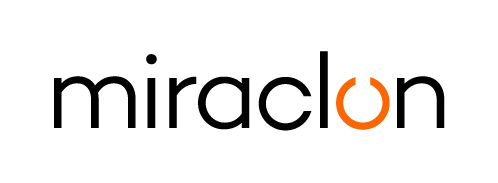 Kontakt dla mediów:Kathy Higgins – +1 612 226 8028 – kathleen.higgins@miraclon.com 
Josie Fellows – +44 (0)1372 464470 – jfellows@adcomms.co.uk 16 październik 2023Rozwiązanie KODAK FLEXCEL NX Ultra 42 Solution zapewnia firmie PPC Flex wyjątkową wydajność przygotowania do druku i drukuUdane beta-testy ukoronowane dwiema nagrodami FTAW zakładzie firmy PPC Flex w Payson w stanie Utah, po rocznych beta-testach nowego rozwiązania FLEXCEL NX Ultra 42 Solution firmy Miraclon wydano bardzo pozytywną opinię. Simmy Coscia, dyrektor PPC ds. przygotowania do druku i projektowania, jest zachwycona „spójnością, stabilnością i produktywnością” wielkoformatowego uzupełnienia wolnego od LZO i rozpuszczalników rozwiązania FLEXCEL NX Ultra do produkcji płyt wymywanych wodą. PCC korzysta z technologii FLEXCEL NX od 2011 roku. Będąc pod wrażeniem korzyści wynikających ze spójności, wysokiej jakości i wydajności płyt FLEXCEL NX Plates w maszynie, firma chciała uzyskać te cechy w środowisku wymywanym wodą.  W 2016 roku zakład PPC rozpoczął beta-testy rozwiązania FLEXCEL NX Ultra 35 Solution. Oparte na technologii FLEXCEL NX i wykorzystujące opatentowaną przez Miraclon technologię Ultra Clean, FLEXCEL NX Ultra Solution jest pierwszym rozwiązaniem wymywanym wodą, które rozwiązuje podstawowy problem „braku spójności”, tradycyjnie związany z opartą na wodzie obróbką płyt flexo. Rozwiązanie to dostarcza wysokowydajne płyty w środowisku wymagającym ograniczonej konserwacji. Kiedy okazało się, że wydajność druku płyt FLEXCEL NX Ultra Plates spełnia wysokie oczekiwania zespołu PPC, postanowiono rozszerzyć działalność o większy format i w 2022 roku firma przeszła na nowy procesor FLEXCEL NX Ultra 42, umożliwiający wydajną, wysokonakładową produkcję płyt. „Płyty FLEXCEL NX Ultra Plates sprawdzają się naprawdę dobrze w wielu zastosowaniach druku, a rozwiązanie to zapewnia szereg korzyści” — kontynuuje Simmy. „Narządzanie płyt podczas przygotowywania do druku jest szybkie, proste i nieskomplikowane – możemy wykonać gotową płytę w niespełna godzinę. Nie tylko wytwarzamy teraz jeszcze więcej płyt w czasie każdej zmiany, ale także, jeśli z jakiegoś powodu musimy poprawiać płytę na etapie produkcji, nie stanowi to dużego problemu”.Simmy rozwija korzyści produkcyjne, które firma czerpie również z płyt FLEXCEL NX Ultra Plates i potwierdza, że dorównują one obrabianym rozpuszczalnikowo płytom FLEXCEL NX Plates, od których zaczynała: „Mając czysty wałek rastrowy i gotowe podłoże, wystarczy zamontować płytę w maszynie i można rozpocząć pracę. Szybko uzyskujemy kolor i pasowanie, mogąc wydajniej pracować z mniejszą liczbą przerw, co pozwala stosować większe prędkości maszyny i zmaksymalizować jej wydajność”. Nagroda FTA potwierdza, że płyty wymywane wodą mogą zapewnić najwyższą jakośćPłyty wyprodukowane za pomocą rozwiązania FLEXCEL NX Ultra 42 Solution zostały wykorzystane do wykonania pracy PPC na konkurs FTA Excellence in Flexography Awards 2023, która zdobyła zarówno nagrodę Gold Award w kategorii druku szerokowstęgowego, jak i „Best of Show” – pierwsze zwycięstwo w prestiżowym programie Awards dla pracy wydrukowanej przy użyciu płyty wymywanej wodą. Decyzja jury FTA podkreśliła jakość druku pracy – VetIQ Skin & Coat/Calming/5-in-One Soft Chew Bags – zwracając uwagę na „świetną tonację i nasycenie, doskonałe pasowanie i niezwykle ostre obrazy”.Zgłoszenie pracy do nagrody branżowej zwykle wymaga czasu i wysiłku, ponieważ zespół rozważa zalety każdego zgłoszenia i decyduje, które z nich najlepiej pokazuje możliwości firmy. Dla Simmy Coscia było to znacznie łatwiejsze zadanie: „Szczerze mówiąc, myślę, że każda z naszych prac mogłaby wygrać – tak dobre są płyty FLEXCEL NX Ultra Plates. Nasza praca akurat była drukowana w dniu, w którym przygotowywałam zgłoszenie”.Dodaje, że oprócz wielu korzyści, jakie rozwiązanie FLEXCEL NX Ultra 42 Solution wnosi do ich procesu przygotowania do druku i drukowania, pomaga ono również firmie PPC pozyskiwać zlecenia, które wcześniej były drukowane wklęsłodrukiem. „Około 30% naszych klientów działa w segmencie premium rynku i do niedawna stosowało wklęsłodruk do produkcji swoich opakowań. Jednak druk przy użyciu płyt FLEXCEL NX Ultra Plates pozwala nam pokonać wklęsłodruk pod względem jakości każdego dnia, spełniając, a nawet przewyższając oczekiwania klientów”.  KONIECInformacje o firmie MiraclonMiraclon jest twórcą rozwiązania KODAK FLEXCEL Solutions, które od ponad dekady pomaga przekształcać druk fleksograficzny. Technologia ta, obejmująca czołowe w branży systemy FLEXCEL NX i FLEXCEL NX Ultra System oraz pakiet FLEXCEL NX Print Suite umożliwiający drukowanie w technologii PureFlexo™ Printing, maksymalizuje wydajność druku, zapewnia wyższą jakość i najlepsze w swojej klasie rezultaty. Koncentrując się na rozwijaniu nauk związanych z obrazowaniem, innowacji oraz współpracy z partnerami przemysłowymi i klientami, firma Miraclon angażuje się w przyszłość fleksografii i nieustannie zajmuje pozycję lidera. Dowiedz się więcej, odwiedzając stronę www.miraclon.com, i obserwuj nas na LinkedIn oraz YouTube.Informacje o PPC FlexFirma PPC, zlokalizowana w Buffalo Grove w stanie Illinois, posiada 12 zakładów w całych Stanach Zjednoczonych, produkujących opakowania do pomieszczeń czystych i opakowania konsumenckie dla wielu rynków, w tym opieki zdrowotnej, żywności i produktów spożywczych, karmy dla zwierząt domowych, nutraceutyków, ogrodnictwa i produktów organicznych. Wszystkie etapy produkcji są obsługiwane wewnętrznie, a zarządzany przez Simmy Coscia dział przygotowania do druku w Payson w stanie Utah produkuje płyty dla około 10 000 zleceń rocznie.